Absent:       Ange Sullivan                                   have no concerns. Voted in advance to approve should majority agree.ENDS:ESSENTIAL SKILLS		“BARTON EXPERIENCE”        WORK PREPAREDNESS		REGIONAL WORKFORCE NEEDS                                ACADEMIC ADVANCEMENT	SERVICE REGIONS PERSONAL ENRICHMENT	STRATEGIC PLANNINGCONTINGENCY PLANNING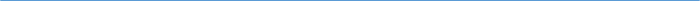 Barton Core Priorities/Strategic Plan Goals Drive Student Success 1. Increase student retention and completion 2. Enhance the Quality of Teaching and Learning Cultivate Community Engagement 3. Enhance Internal Communication 4. Enhance External Communication Emphasize Institutional Effectiveness 5. Initiate periodic review of the Mission Statement and Vision Statement. 6. Through professional development, identify and create a training for understanding and use of process improvement methodologies. Optimize Employee Experience 7. Develop more consistent & robust employee orientation. 8. Enhance professional development system.AGENDA/MINUTESAGENDA/MINUTESTeam NameLearning, Instruction and Curriculum Committee (LICC)Date4/10/2019Time3:30 pm – 4:30 pmLocationA-113/ZoomFacilitatorFacilitatorBrian HoweBrian HoweBrian HoweBrian HoweRecorderSarah RiegelSarah RiegelSarah RiegelSarah RiegelSarah RiegelSarah RiegelTeam membersTeam membersTeam membersTeam membersTeam membersTeam membersTeam membersTeam membersTeam membersTeam membersTeam membersPresent  XAbsent   OPresent  XAbsent   OTeam 1Team 1Team 2Team 3Team 3AdditionalAdditionalNon-votingxKarly LittleTeam LeadKarly LittleTeam LeadoMark ShipmanTeam LeadxJaime AbelTeam LeadJaime AbelTeam LeadoLori CrowtherLori CrowtheroAshley AndersonxBrenda GlendenningBrenda GlendenningxTerri MebaneoAnge SullivanAnge SullivanxKurt TealKurt TealoLeanne MilleroLatoya HillLatoya HillxLawrence WeberoErika Jenkins-MossErika Jenkins-MossxClaudia MatherxAbby HoweAbby HoweoCharlotte CatesxKaren KratzerKaren KratzerxElaine SimmonsGuests	Guests	Guests	Guests	Guests	Guests	Guests	Guests	Guests	Guests	Guests	Guests	Guests	oJane HowardJane HowardoKathy KottasxLindsay HolmesLindsay HolmesoReGina CasperReGina CasperoMary FoleyAction ItemsAction ItemsAction ItemsAction ItemsAction ItemsAction ItemsAction ItemsReporterReporterReporterNew/RevisedNew/RevisedEffective SemesterEMHS 1980 Occupational Internship ITeam 2New CourseAdvisory committee wanted an internship courseOnly difference between EMHS 1980 and HZMT 1980 is the prerequisitesAdd assessment paragraph to Section V Update C.2.Approved with changesEMHS 1980 Occupational Internship ITeam 2New CourseAdvisory committee wanted an internship courseOnly difference between EMHS 1980 and HZMT 1980 is the prerequisitesAdd assessment paragraph to Section V Update C.2.Approved with changesEMHS 1980 Occupational Internship ITeam 2New CourseAdvisory committee wanted an internship courseOnly difference between EMHS 1980 and HZMT 1980 is the prerequisitesAdd assessment paragraph to Section V Update C.2.Approved with changesEMHS 1980 Occupational Internship ITeam 2New CourseAdvisory committee wanted an internship courseOnly difference between EMHS 1980 and HZMT 1980 is the prerequisitesAdd assessment paragraph to Section V Update C.2.Approved with changesEMHS 1980 Occupational Internship ITeam 2New CourseAdvisory committee wanted an internship courseOnly difference between EMHS 1980 and HZMT 1980 is the prerequisitesAdd assessment paragraph to Section V Update C.2.Approved with changesEMHS 1980 Occupational Internship ITeam 2New CourseAdvisory committee wanted an internship courseOnly difference between EMHS 1980 and HZMT 1980 is the prerequisitesAdd assessment paragraph to Section V Update C.2.Approved with changesEMHS 1980 Occupational Internship ITeam 2New CourseAdvisory committee wanted an internship courseOnly difference between EMHS 1980 and HZMT 1980 is the prerequisitesAdd assessment paragraph to Section V Update C.2.Approved with changesLindsay HolmesLindsay HolmesLindsay HolmesNewNewSpring 2020HZMT 1980 Occupational Internship ITeam 3New CourseAdvisory committee wanted an internship courseOnly difference between EMHS 1980 and HZMT 1980 is the prerequisitesAdd assessment paragraph to Section V Update C.2.Approved with changesHZMT 1980 Occupational Internship ITeam 3New CourseAdvisory committee wanted an internship courseOnly difference between EMHS 1980 and HZMT 1980 is the prerequisitesAdd assessment paragraph to Section V Update C.2.Approved with changesHZMT 1980 Occupational Internship ITeam 3New CourseAdvisory committee wanted an internship courseOnly difference between EMHS 1980 and HZMT 1980 is the prerequisitesAdd assessment paragraph to Section V Update C.2.Approved with changesHZMT 1980 Occupational Internship ITeam 3New CourseAdvisory committee wanted an internship courseOnly difference between EMHS 1980 and HZMT 1980 is the prerequisitesAdd assessment paragraph to Section V Update C.2.Approved with changesHZMT 1980 Occupational Internship ITeam 3New CourseAdvisory committee wanted an internship courseOnly difference between EMHS 1980 and HZMT 1980 is the prerequisitesAdd assessment paragraph to Section V Update C.2.Approved with changesHZMT 1980 Occupational Internship ITeam 3New CourseAdvisory committee wanted an internship courseOnly difference between EMHS 1980 and HZMT 1980 is the prerequisitesAdd assessment paragraph to Section V Update C.2.Approved with changesHZMT 1980 Occupational Internship ITeam 3New CourseAdvisory committee wanted an internship courseOnly difference between EMHS 1980 and HZMT 1980 is the prerequisitesAdd assessment paragraph to Section V Update C.2.Approved with changesLindsay HolmesLindsay HolmesLindsay HolmesNewNewFall 2020Syllabi Submitted for Formatting ChangesSyllabi Submitted for Formatting ChangesSyllabi Submitted for Formatting ChangesSyllabi Submitted for Formatting ChangesSyllabi Submitted for Formatting ChangesSyllabi Submitted for Formatting ChangesSyllabi Submitted for Formatting ChangesReporterReporterReporterFormat OnlyFormat OnlyEffective Semestern/an/an/an/an/an/an/aSyllabi Submitted to InactivateSyllabi Submitted to InactivateSyllabi Submitted to InactivateSyllabi Submitted to InactivateSyllabi Submitted to InactivateSyllabi Submitted to InactivateSyllabi Submitted to InactivateReporterReporterReporterInactivateInactivateEffective SemesterBUSI 1630, BUSI 1780, BUSI 1783, BSTC 1025, BSTC 1027, BSTC 1041, BSTC 1664, BSTC 1724, BSTC 1835, CRIM 1647, MSCT 1100, MSCT 1101, MSCT 1102, MSCT 1103, MSCT 1104, MDAS 1609, MDAS 1670, MDAS 1671, MDAS 1677, MDAS 1677, MDAS 1679, NTWK 1054, NTWK 1058, NTWK 1083, PRGM 1020, PRGM 1025, PRGM 1035BUSI 1630, BUSI 1780, BUSI 1783, BSTC 1025, BSTC 1027, BSTC 1041, BSTC 1664, BSTC 1724, BSTC 1835, CRIM 1647, MSCT 1100, MSCT 1101, MSCT 1102, MSCT 1103, MSCT 1104, MDAS 1609, MDAS 1670, MDAS 1671, MDAS 1677, MDAS 1677, MDAS 1679, NTWK 1054, NTWK 1058, NTWK 1083, PRGM 1020, PRGM 1025, PRGM 1035BUSI 1630, BUSI 1780, BUSI 1783, BSTC 1025, BSTC 1027, BSTC 1041, BSTC 1664, BSTC 1724, BSTC 1835, CRIM 1647, MSCT 1100, MSCT 1101, MSCT 1102, MSCT 1103, MSCT 1104, MDAS 1609, MDAS 1670, MDAS 1671, MDAS 1677, MDAS 1677, MDAS 1679, NTWK 1054, NTWK 1058, NTWK 1083, PRGM 1020, PRGM 1025, PRGM 1035BUSI 1630, BUSI 1780, BUSI 1783, BSTC 1025, BSTC 1027, BSTC 1041, BSTC 1664, BSTC 1724, BSTC 1835, CRIM 1647, MSCT 1100, MSCT 1101, MSCT 1102, MSCT 1103, MSCT 1104, MDAS 1609, MDAS 1670, MDAS 1671, MDAS 1677, MDAS 1677, MDAS 1679, NTWK 1054, NTWK 1058, NTWK 1083, PRGM 1020, PRGM 1025, PRGM 1035BUSI 1630, BUSI 1780, BUSI 1783, BSTC 1025, BSTC 1027, BSTC 1041, BSTC 1664, BSTC 1724, BSTC 1835, CRIM 1647, MSCT 1100, MSCT 1101, MSCT 1102, MSCT 1103, MSCT 1104, MDAS 1609, MDAS 1670, MDAS 1671, MDAS 1677, MDAS 1677, MDAS 1679, NTWK 1054, NTWK 1058, NTWK 1083, PRGM 1020, PRGM 1025, PRGM 1035BUSI 1630, BUSI 1780, BUSI 1783, BSTC 1025, BSTC 1027, BSTC 1041, BSTC 1664, BSTC 1724, BSTC 1835, CRIM 1647, MSCT 1100, MSCT 1101, MSCT 1102, MSCT 1103, MSCT 1104, MDAS 1609, MDAS 1670, MDAS 1671, MDAS 1677, MDAS 1677, MDAS 1679, NTWK 1054, NTWK 1058, NTWK 1083, PRGM 1020, PRGM 1025, PRGM 1035BUSI 1630, BUSI 1780, BUSI 1783, BSTC 1025, BSTC 1027, BSTC 1041, BSTC 1664, BSTC 1724, BSTC 1835, CRIM 1647, MSCT 1100, MSCT 1101, MSCT 1102, MSCT 1103, MSCT 1104, MDAS 1609, MDAS 1670, MDAS 1671, MDAS 1677, MDAS 1677, MDAS 1679, NTWK 1054, NTWK 1058, NTWK 1083, PRGM 1020, PRGM 1025, PRGM 1035Jane HowardJane HowardJane HowardXXSpring 2019MLTR 1027MLTR 1027MLTR 1027MLTR 1027MLTR 1027MLTR 1027MLTR 1027Terri MebaneTerri MebaneTerri MebaneXXSpring 2019HZMT 1934, HZMT 1975, MLTR 1044, MLTR 1765, MLTR 1796HZMT 1934, HZMT 1975, MLTR 1044, MLTR 1765, MLTR 1796HZMT 1934, HZMT 1975, MLTR 1044, MLTR 1765, MLTR 1796HZMT 1934, HZMT 1975, MLTR 1044, MLTR 1765, MLTR 1796HZMT 1934, HZMT 1975, MLTR 1044, MLTR 1765, MLTR 1796HZMT 1934, HZMT 1975, MLTR 1044, MLTR 1765, MLTR 1796HZMT 1934, HZMT 1975, MLTR 1044, MLTR 1765, MLTR 1796Kurt TealKurt TealKurt TealXXSpring 2019DRAF 1800, DRAF 1840DRAF 1800, DRAF 1840DRAF 1800, DRAF 1840DRAF 1800, DRAF 1840DRAF 1800, DRAF 1840DRAF 1800, DRAF 1840DRAF 1800, DRAF 1840Mary FoleyMary FoleyMary FoleyXXSpring 2019Other ItemsOther ItemsOther ItemsOther ItemsOther ItemsOther ItemsOther ItemsReporterReporterReporterLICC Onboarding Document – 2nd draftElaine is reviewing after her review set up another meetingLet Brian know if you have any additional commentsLICC Onboarding Document – 2nd draftElaine is reviewing after her review set up another meetingLet Brian know if you have any additional commentsLICC Onboarding Document – 2nd draftElaine is reviewing after her review set up another meetingLet Brian know if you have any additional commentsLICC Onboarding Document – 2nd draftElaine is reviewing after her review set up another meetingLet Brian know if you have any additional commentsLICC Onboarding Document – 2nd draftElaine is reviewing after her review set up another meetingLet Brian know if you have any additional commentsLICC Onboarding Document – 2nd draftElaine is reviewing after her review set up another meetingLet Brian know if you have any additional commentsLICC Onboarding Document – 2nd draftElaine is reviewing after her review set up another meetingLet Brian know if you have any additional commentsBrian Howe, Jaime, Karly, Erika, TerriBrian Howe, Jaime, Karly, Erika, TerriBrian Howe, Jaime, Karly, Erika, TerriGeneral Education ProjectAll courses from spreadsheet are now in the approved courses matrixThis will be shared with PTP nextNext step would be in the fall look at development of new checklist system for LICCNeed to bring Jo into this for HLC, fundamental outcomes and general education outcomes, need to see where those outcomes intersect, need to educate faculty on this when they design courses or review syllabiNeed to start working through the yellow highlighted courses in the spreadsheet, Brian will address with Instructional CouncilGeneral Education ProjectAll courses from spreadsheet are now in the approved courses matrixThis will be shared with PTP nextNext step would be in the fall look at development of new checklist system for LICCNeed to bring Jo into this for HLC, fundamental outcomes and general education outcomes, need to see where those outcomes intersect, need to educate faculty on this when they design courses or review syllabiNeed to start working through the yellow highlighted courses in the spreadsheet, Brian will address with Instructional CouncilGeneral Education ProjectAll courses from spreadsheet are now in the approved courses matrixThis will be shared with PTP nextNext step would be in the fall look at development of new checklist system for LICCNeed to bring Jo into this for HLC, fundamental outcomes and general education outcomes, need to see where those outcomes intersect, need to educate faculty on this when they design courses or review syllabiNeed to start working through the yellow highlighted courses in the spreadsheet, Brian will address with Instructional CouncilGeneral Education ProjectAll courses from spreadsheet are now in the approved courses matrixThis will be shared with PTP nextNext step would be in the fall look at development of new checklist system for LICCNeed to bring Jo into this for HLC, fundamental outcomes and general education outcomes, need to see where those outcomes intersect, need to educate faculty on this when they design courses or review syllabiNeed to start working through the yellow highlighted courses in the spreadsheet, Brian will address with Instructional CouncilGeneral Education ProjectAll courses from spreadsheet are now in the approved courses matrixThis will be shared with PTP nextNext step would be in the fall look at development of new checklist system for LICCNeed to bring Jo into this for HLC, fundamental outcomes and general education outcomes, need to see where those outcomes intersect, need to educate faculty on this when they design courses or review syllabiNeed to start working through the yellow highlighted courses in the spreadsheet, Brian will address with Instructional CouncilGeneral Education ProjectAll courses from spreadsheet are now in the approved courses matrixThis will be shared with PTP nextNext step would be in the fall look at development of new checklist system for LICCNeed to bring Jo into this for HLC, fundamental outcomes and general education outcomes, need to see where those outcomes intersect, need to educate faculty on this when they design courses or review syllabiNeed to start working through the yellow highlighted courses in the spreadsheet, Brian will address with Instructional CouncilGeneral Education ProjectAll courses from spreadsheet are now in the approved courses matrixThis will be shared with PTP nextNext step would be in the fall look at development of new checklist system for LICCNeed to bring Jo into this for HLC, fundamental outcomes and general education outcomes, need to see where those outcomes intersect, need to educate faculty on this when they design courses or review syllabiNeed to start working through the yellow highlighted courses in the spreadsheet, Brian will address with Instructional CouncilBrian HoweBrian HoweBrian Howe